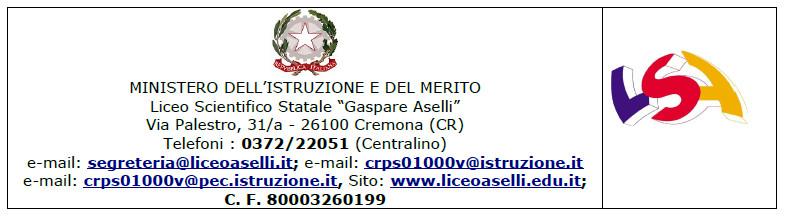 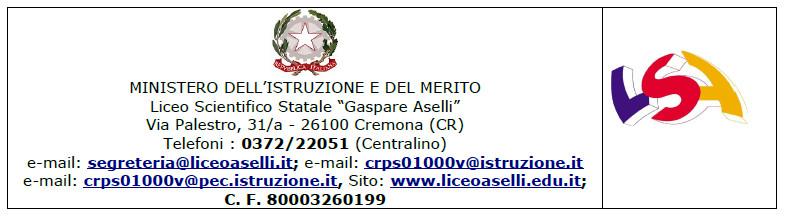 QualificaQualificaQualificaProfilo professionaleProfilo professionaleProfilo professionaleProfilo professionaleProfilo professionaleQ23Q23Q23CS - collaboratore scolasticoCS - collaboratore scolasticoCS - collaboratore scolasticoCS - collaboratore scolasticoCS - collaboratore scolasticoN°Primo anno di servizio nell'istituto?Cognome e nomeCognome e nomePunteggio A - anzianità di servizioPunteggio B - esigenze di famigliaPunteggio C - titoli generaliPunteggio totale1NODI BICCARI MARIA DONATADI BICCARI MARIA DONATA977.000.000.00977.002NOBODINI FIORENZABODINI FIORENZA813.330.000.00813.333NOBANDERA MARINABANDERA MARINA611.3336.000.00647.334NOQUINTILIANI VINCENZINAQUINTILIANI VINCENZINA552.6648.000.00600.665NOSERGI ANTONIETTASERGI ANTONIETTA478.6624.000.00502.666NOBELLINI GIUSEPPEBELLINI GIUSEPPE358.000.000.00358.007NODE PALMA PAOLADE PALMA PAOLA288.6624.000.00312.668SIDI VITA GAETANADI VITA GAETANA138.0036.000.00174.009SIMADDALENA VINCENZO FRANCESCOMADDALENA VINCENZO FRANCESCO1452.0024.0024.001500.00QualificaQ23 Collaboratori Scolastici   ESCLUSI DALLA GRADUATORIAN°Primo anno di servizio nell'istituto?Cognome e nomePunteggio A - anzianità di servizioPunteggio B - esigenze di famigliaPunteggio C - titoli generaliPunteggio totale1NOSCOGNAMIGLIO ROSA912.0048.000.00960.002NOSIGNORINI ANGELO673.0048.000.00721.003NOPISCITELLI GIUSEPPINA576.0048.000.00624.004NOMONFREDINI PAOLO PIETRO565.3336.000.00601.335NOZANINI BIANCAMARIA450.0048.000.00498.00QualificaQualificaProfilo professionaleProfilo professionaleProfilo professionaleProfilo professionaleProfilo professionaleProfilo professionaleProfilo professionaleProfilo professionaleProfilo professionaleProfilo professionaleQ21Q21AA – ASSISTENTE AMMINISTRATIVOAA – ASSISTENTE AMMINISTRATIVOAA – ASSISTENTE AMMINISTRATIVOAA – ASSISTENTE AMMINISTRATIVOAA – ASSISTENTE AMMINISTRATIVOAA – ASSISTENTE AMMINISTRATIVOAA – ASSISTENTE AMMINISTRATIVOAA – ASSISTENTE AMMINISTRATIVOAA – ASSISTENTE AMMINISTRATIVOAA – ASSISTENTE AMMINISTRATIVON°Primo anno di servizio nell'istituto?Primo anno di servizio nell'istituto?Cognome e nomePunteggio A - anzianità di servizioPunteggio B - esigenze di famigliaPunteggio C - titoli generaliPunteggio totale1NONOBARDELLI MARIA CRISTINA585.330.000.00585.332NONOCAIAZZO VIRGINIA558.000.000.00558.003NONOISABELLA VALENZI MARIA TERESA476.000.000.00476.004NONORIBONI CLAUDIA397.3324.000.00421.335NONOTADIOLI NADIA404.000.000.00404.006NONOMUSCOLINO ROSANNA364.000.000.00364.007SISIQUANZO RAFFAELLA122.0040.000.00162.008SISICAPELLINI STEFANIA90.0024.000.00114.00